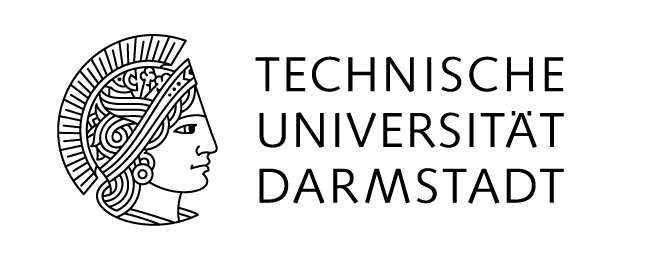 Anmeldung zum kostenpflichtigen GästeparkenAntragsteller*in:Angaben zum Gast/zur Veranstaltung:* Pflichtangaben:
Bei fehlenden Angaben ist eine Bearbeitung der Anmeldung nicht möglich___________________________________________________Datum / Unterschrift Antragsteller und StempelName, Vorname*Fachbereich/Institut/Fachgebiet/Dezernat/Referat/Zentrale Einrichtung*Telefonnummer*E-Mail Adresse*Kostenstelle/Projektnummer*Name der budgetverantwortlichen Person*(Druckbuchstaben)Unterschrift der budgetverantwortlichen Person*Gast Vorname/Nachname*oderName der Veranstaltung*Parkbereich*Anzahl der Parkplätze*Parkdatum*Parkdauer Uhrzeit von / bis*